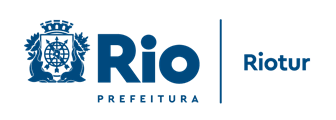 Riotur realiza pesquisa para traçar perfil do público da Parada do Orgulho LGBTQIAP+Um colorido especial vai tomar conta da orla de Copacabana neste domingo (27/11), quando acontece a 27ª edição da Parada do Orgulho LGBTQIAP+. Reunido para fomentar o respeito às diferenças e o amor, o público presente vai ter o perfil traçado pela Riotur, em parceria com a Coordenadoria Executiva da Diversidade Sexual (CEDs), depois de 6 anos sem um levantamento do tipo. Uma equipe formada por 20 pesquisadores e um supervisor estará na área de concentração do evento, no Posto 5, a partir das 10h, para a realização de 500 entrevistas. O questionário aborda as questões de sexo biológico, como se identifica, orientação sexual, religião, estado civil, renda familiar, local de origem, entre outros. Também serão avaliados, por meio da pesquisa, assuntos relevantes para a cidade como limpeza urbana, segurança pública, diversão noturna e transporte urbano.A pesquisa tem o objetivo de produzir dados socias e econômicos da população de lésbicas, gays, bissexuais, travestis, transexuais, transgêneras, intersexuais e demais identidades de gênero e orientações sexuais para contribuir com a elaboração de ações em favor dos direitos humanos deste público. A Riotur estará com três Centros de Atendimento aos Turistas (CIATs) à disposição dos turistas e do público em geral para dar informações sobre a Parada do Orgulho LGBTQIAP+ e da Cidade Maravilhosa. Os postos dos CIATs em Copacabana, Urca e na Rodoviária Novo Rio funcionarão no sábado (26/11) e no domingo (27/11), das 9h às 17h. No local, estão disponibilizados o Mapa Turístico Oficial da cidade com informações sobre os diversos pontos turísticos do Rio.Serviço dos CIATs – 9h às 17hCopacabana – Avenida Princesa Isabel, 183Urca – Praça General Tibúrcio (em frente à estação do Bondinho do Pão de Açúcar)Rodoviária Novo Rio – Avenida Francisco Bicalho, 1 – Santo Cristo